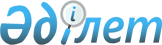 Вопросы Комитета по атомной энергии Министерства науки и высшего образования Республики Казахстан
					
			Утративший силу
			
			
		
					Постановление Правительства Республики Казахстан от 18 августа 1999 года N 1197 . Утратило силу - постановлением Правительства РК от 23 сентября 2000 г. N 1442 ~P001442.
      Сноска. Утратило силу постановлением Правительства РК от 23.09.2000 № 1442.
      В соответствии с постановлением Правительства Республики Казахстан от 1 апреля 1999 года № 352 "Вопросы Министерства науки и высшего образования Республики Казахстан" Правительство Республики Казахстан постановляет:
      1. Утвердить прилагаемые:  
      1) Положение о Комитете по атомной энергии Министерства науки и высшего образования Республики Казахстан;
      2) структуру Комитета по атомной энергии Министерства науки и высшего образования Республики Казахстан.
      2. Признать утратившим силу постановление Правительства Республики Казахстан от 28 июля 1997 года № 1182 "Об утверждении Положения об Агентстве по атомной энергии Министерства науки - Академии наук Республики Казахстан" (САПП Республики Казахстан, 1997 г., № 34, ст. 318).
      3. Настоящее постановление вступает в силу со дня подписания. Положение
о Комитете по атомной энергии
Министерства науки и высшего образования Республики Казахстан 1. Общие положения
      1. Комитет по атомной энергии Министерства науки и высшего образования Республики Казахстан (далее - Комитет) является ведомством Министерства науки и высшего образования Республики Казахстан, осуществляющим специальные исполнительные и контрольно-надзорные функции, а также руководство в области обеспечения режима нераспространения ядерного оружия и регулирования безопасного использования атомной энергии в Республике Казахстан.
      2. Комитет осуществляет свою деятельность в соответствии с Конституцией и законами Республики Казахстан, актами Президента и Правительства Республики Казахстан, другими нормативными правовыми актами, а также настоящим Положением.  
      3. Комитет является юридическим лицом в организационно-правовой форме государственного учреждения, имеет печати и штампы со своим наименованием на государственном языке, бланки установленного образца, а также в соответствии с законодательством счета в банках.  
      Комитет вступает в гражданско-правовые отношения от собственного имени.  
      Комитет имеет право выступать стороной гражданско-правовых отношений от имени государства, если он уполномочен на это в соответствии с законодательством.  
      4. Комитет по вопросам своей компетенции в установленном законодательством порядке издает приказы, которые имеют обязательную силу на территории Республики Казахстан.  
      5. Структура и лимит штатной численности Комитета утверждаются Правительством Республики Казахстан.  
      6. Юридический адрес Комитета:  
      480020, город Алматы, улица Лизы Чайкиной, 4.  
      7. Полное наименование Комитета - государственное учреждение  
        "Комитет по атомной энергии Министерства науки и высшего образования  
      Республики Казахстан". 
      8. Настоящее Положение является учредительным документом Комитета. 
      9. Финансирование деятельности Комитета осуществляется только из  
      республиканского бюджета. 
      Комитету запрещается вступать в договорные отношения с субъектами    
      предпринимательства на предмет выполнения обязанностей, являющихся  
      функциями Комитета. 
      Если Комитету законодательными актами предоставлено право  
      осуществлять приносящую доходы деятельность, то доходы, полученные от  
      такой деятельности, направляются в доход республиканского бюджета. 
      2. Основные задачи, функции и права Комитета 
                 10. Основными задачами Комитета являются: 
           1) государственное регулирование в области использования атомной  
      энергии; 
      2) обеспечение работы государственной системы учета и контроля ядерных материалов и источников ионизирующего излучения;  
      3) государственный контроль экспорта и импорта товаров и услуг в области использования атомной энергии;  
      4) экспортный контроль ядерных материалов, технологий, оборудования, установок, специальных неядерных материалов, продукции, оборудования и технологий двойного назначения, перечни которых устанавливаются международными режимами нераспространения, а также источников радиоактивного излучения и изотопной продукции;  
      5) государственный надзор за обеспечением ядерной и радиационной безопасности на территории Республики Казахстан, контроль противоаварийного планирования на объектах использования атомной энергии, а также надзор за обеспечением физической защиты ядерных материалов и установок.  
      11. Комитет в установленном законодательством порядке осуществляет следующие функции:  
      1) реализует государственную политику в области безопасного использования атомной энергии, в том числе в области предотвращения и ослабления возможного вредного воздействия на население и окружающую среду ионизирующих излучений техногенного и естественного происхождения;  
      2) осуществляет государственный контроль ядерных, радиоактивных и специальных неядерных материалов, материалов двойного использования, находящихся под юрисдикцией Республики Казахстан, с целью защиты персонала объектов использования атомной энергии, населения, проживающего и осуществляющего трудовую деятельность в районах их расположения, а также обеспечения режима нераспространения ядерного оружия, ядерной и радиационной безопасности при использовании атомной энергии;  
      3) осуществляет контроль за экспортом и импортом ядерных, радиоактивных и специальных неядерных материалов, материалов двойного использования и ядерных технологий, а также других товаров и услуг в области использования атомной энергии, включающих передачу, продажу или покупку в коммерческих целях или передачу некоммерческого характера;  
      4) ежегодно представляет в Правительство Республики Казахстан отчет о состоянии безопасности объектов использования атомной энергии;  
      5) организует разработку нормативных актов, содержащих технические и технологические нормы, правила и стандарты, по вопросам своей компетенции принимает нормативные правовые акты, в том числе регламентирующие требования и порядок допуска к работе лиц, осуществляющих деятельность, связанную с использованием атомной энергии;  
      6) осуществляет контроль за соблюдением физическими и юридическими лицами, независимо от ведомственной подчиненности и форм собственности, нормативных и нормативных правовых актов в области использования атомной энергии;  
      7) рассматривает и согласовывает материалы, обосновывающие безопасность ядерных объектов и установок на всех этапах их жизненного цикла;  
      8) ведет государственный учет ядерных материалов и осуществляет надзор за обеспечением физической защиты при их хранении, транспортировке и использовании;  
      9) осуществляет деятельность, связанную с обеспечением режима нераспространения ядерного оружия и безопасного использования ядерной энергии, осуществляет и координирует взаимодействие других организаций Республики Казахстан с Международным агентством по атомной энергии (МАГАТЭ) и другими соответствующими международными организациями;  
      10) осуществляет организацию аварийной связи, контроль противоаварийного планирования и обмен оперативными сообщениями о ядерных и радиационных авариях и аварийных ситуациях со специализированными международными организациями и надзорными органами других государств;  
      11) организует исследовательскую и научную работу по вопросам своей компетенции, участвует в международном сотрудничестве в данной области;  
      12) вносит предложения по совершенствованию законодательства Республики Казахстан в области безопасного использования атомной энергии и выполнения условий режима нераспространения ядерного оружия;  
      13) осуществляет иные функции, возложенные на него законодательством.  
      12. Комитет имеет право в установленном законодательством порядке:  
      1) осуществлять лицензирование видов деятельности, связанных с использованием атомной энергии, осуществлять контроль за соблюдением лицензионных правил;  
      2) инспектировать и контролировать любую деятельность, связанную с использованием атомной энергии, и с этой целью иметь беспрепятственный доступ на объекты использования атомной энергии и к документам, характеризующим их деятельность, а также в целях осуществления государственного надзора производить измерения, брать и получать пробы, устанавливать соответствующие приборы и оборудование;  
      3) осуществлять контроль за выполнением требований по изготовлению ядерного топлива или сооружений и оборудования, планируемых как часть ядерной установки, путем согласования этих действий;  
      4) запрашивать и получать без каких-либо ограничений от организаций и граждан сведения и документы, необходимые для осуществления контроля и надзора за деятельностью в области использования атомной энергии, а также реализации иных задач, возложенных на Комитет;  
      5) приостанавливать или ставить вопрос о прекращении деятельности юридических лиц, связанных с использованием атомной энергии, в случае выявления обстоятельств, влекущих за собой непосредственную опасность для персонала, населения или окружающей среды;  
      6) вносить предложения в соответствующие государственные органы по  
        вопросам привлечения к ответственности лиц, нарушающих законодательство в  
      области использования атомной энергии; 
      7) вносить предложения по созданию, реорганизации и ликвидации  
      государственных предприятий и иных организаций, деятельность которых  
      связана с использованием атомной энергии; 
      8) осуществлять иные права в соответствии с законодательством. 
                                 3. Имущество Комитета 
      13. Комитет имеет на праве оперативного управления обособленное 
      имущество. 
      14. Имущество, закрепленное за Комитетом, относится к республиканской  
      собственности. 
      15. Комитет не вправе самостоятельно отчуждать или иным способом  
      распоряжаться закрепленным за ним имуществом. 
      Комитету может быть предоставлено право распоряжения имуществом в  
      случаях и пределах, установленных законодательством. 
                              4. Организация деятельности Комитета 
      16. Комитет возглавляет Председатель, назначаемый на должность и освобождаемый от должности Правительством Республики Казахстан по представлению Министра науки и высшего образования Республики Казахстан.  
      Председатель Комитета имеет заместителя, назначаемого на должность и освобождаемого от должности Министром науки и высшего образования Республики Казахстан по представлению Председателя Комитета.  
      17. Председатель Комитета организует и руководит работой Комитета и  
        несет персональную ответственность за выполнение возложенных на Комитет  
      задач и осуществление им своих функций. 
      18. В этих целях Председатель Комитета: 
      1) определяет обязанности и полномочия своего заместителя и 
      руководителей структурных подразделений Комитета; 
      2) в соответствии с законодательством назначает на должности и 
      освобождает от должности работников Комитета; 
      3) в установленном законодательством порядке принимает решения о  
      поощрении сотрудников Комитета и наложении на них дисциплинарных взысканий; 
      4) подписывает приказы Комитета; 
      5) утверждает положения о структурных подразделениях Комитета; 
      6) представляет Комитет в государственных органах и иных организациях; 
      7) осуществляет иные полномочия в соответствии с законодательством. 
                              5. Реорганизация и ликвидация Комитета 
      19. Реорганизация и ликвидация Комитета осуществляется в соответствии  
      с законодательством Республики Казахстан. 
      Отдел ядерной безопасности 
      Отдел радиационной безопасности 
      Отдел контроля ядерных материалов и технологий      
      (Специалисты: Склярова И.В., 
                         Кушенова Д.С.) 
					© 2012. РГП на ПХВ «Институт законодательства и правовой информации Республики Казахстан» Министерства юстиции Республики Казахстан
				
      Премьер-Министр
Республики Казахстан
Утверждено
постановлением Правительства
Республики Казахстан
от 18 августа 1999 года № 1197 Утверждена
постановлением Правительства
Республики Казахстан
от 18 августа 1999 года № 1197                                 Структура                         Комитета по атомной энергии                 Министерства науки и высшего образования                         Республики Казахстан   Руководство 